THE TERENCE RATTIGAN SOCIETYFriday 12th May 20237.45pm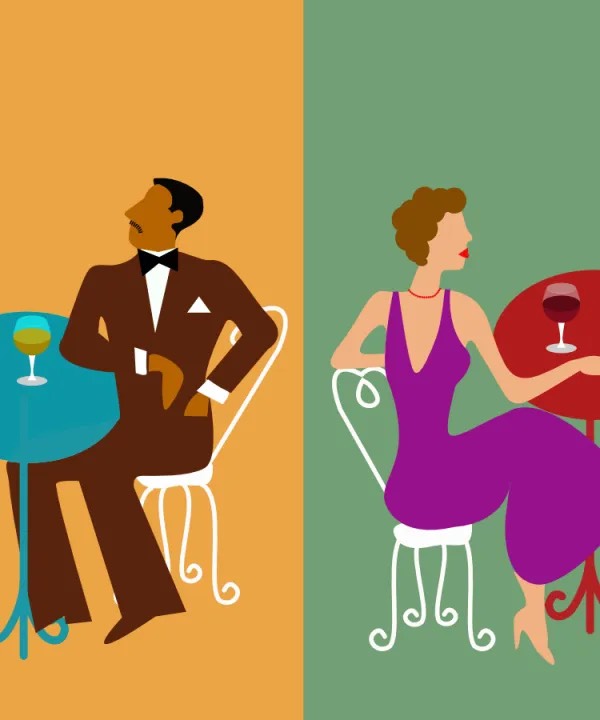 					A performance ofSeparate Tablesby Terence Rattiganat Bromley Little TheatreNorth Street, Bromley BR1 1SBIn a 1950s Bournemouth hotel where the furnishings and the residents have both seen better days, secrets and scandal lie beneath the carefully placed tablecloths. Marooned on separate tables, Rattigan presents a rich collection of characters who superbly present the vulnerability, loneliness and misplaced pride of lives essentially unfulfilled.The performance will be preceded by supper at 6.00pm at Aqua Bar and Grill 4-6 Market Parade, East St, Bromley BR1 1QN which is very close to the theatre (pay individually). Although the nearest station is Bromley North, trains to Bromley South are quicker and more frequent, leaving from Victoria about every 10 or 15 minutes.  If you get an express train, Bromley South is either the first or second stop. Turn right out of the station and take a 15-minute walk up the High Street to the theatre.  You go straight past the Churchill Theatre up to Primark, turn right crossing Market Square and veering right onto East Street, and walk up to the Railway Tavern which is just opposite Bromley North Station.  Bromley Little Theatre is tucked behind the pub on Compass Lane just off North Street.B O O K I N G    F O R MPlease make your booking and send your cheque (if appropriate)by Monday 10th April to:- Alison Du Cane, 24 Upper Mall, W6 9TA or make a bank transfer as above and email Alison@ducane.net(Receipt of bookings acknowledged by email)PriceNo. of ticketsPerformance of Separate Tables£14.00Reservation for supper at 6.00pm at Aqua Bar and Grill.  Number of covers: Name (& name of guest(s)):I enclose a cheque for:                   Payable to:The Terence Rattigan Society££I have made a bank transfer for:Lloyds TSB Chelsea BranchThe Terence Rattigan SocietyAccount Number: 22820768Sort Code: 30-64-72Please put Separate Tables as the reference£Please confirm to Alison@ducane.net when you have made a bank transfer£Please confirm to Alison@ducane.net when you have made a bank transfer